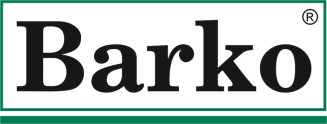 PLNÁ MOCEkologická likvidace vozidelJá níže podepsaný/podepsaná (zmocnitel)Jméno a příjmení:					RČ:		            Datum narození:			Trvale bytem:													Jednající jménem právnické osoby(Vyplňuje se pouze v případě, že jako vlastník je v technickém průkazu zapsána právnická osoba.)Obchodní firma/název											IČO:					Adresa sídla:												Zmocňuji tímto pana/paní (zmocněnec)Jméno a příjmení:					RČ:		            Datum narození:			Trvale bytem:													K předání autovraku oprávněné firmě Barko, s.r.o., k ekologické likvidaci.Typ vozu:									 SPZ:				VIN karoserie:													V					 dne:				Podpis vlastníka (zmocnitele)Plnou moc přijímám dne:											Podpis zmocněnce